Apple Trees   10 min        1 participant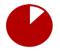 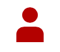 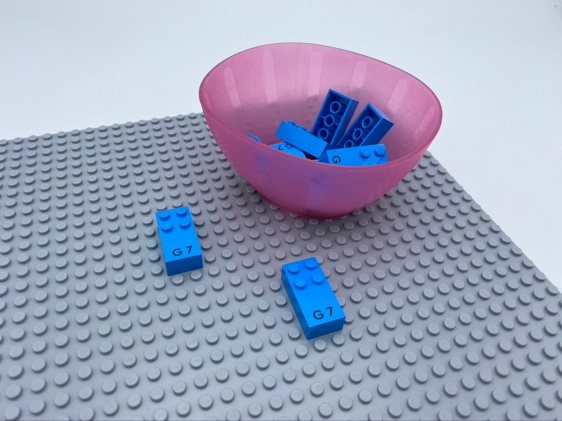 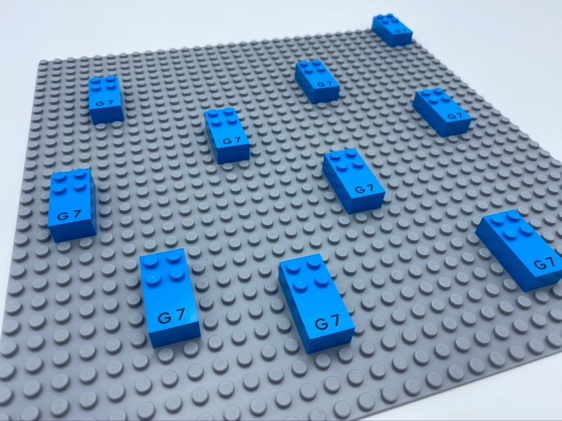 Let’s playPick an apple tree brick from the bowl.Look for the studs on the brick: they are the apples! The smooth part of the brick is the trunk.Attach the apple tree to the base plate. Make sure your tree is not upside down!Plant as many trees as you can to make an orchard!How to prepare1 base plate10 letter bricks “G”1 bowlPlace the 10 bricks in the bowl.Facilitation tipsEncourage and demonstrate tactile exploration of the brick. Identify the flat space as the bottom of the brick and explain braille brick orientation: space at the bottom, studs on top!Possible variationsChoose others LEGO Braille bricks, not only “G”.Preplant apple trees on the base plate.Children will develop these holistic skillsCOGNITIVE - Recognize spatial relationshipsCREATIVE - Express self through craft, artwork: explore various crafting activitiesPHYSICAL - Develop hand and finger strengthEMOTIONAL - Implement an artistic projectSOCIAL - Distinguish between personal and collective interestsDid you knowFacilitating children’s learning is different from thinking of teaching as « delivering content », because the goal is for the young children to understand concepts and develop a breadth of skills they can apply.